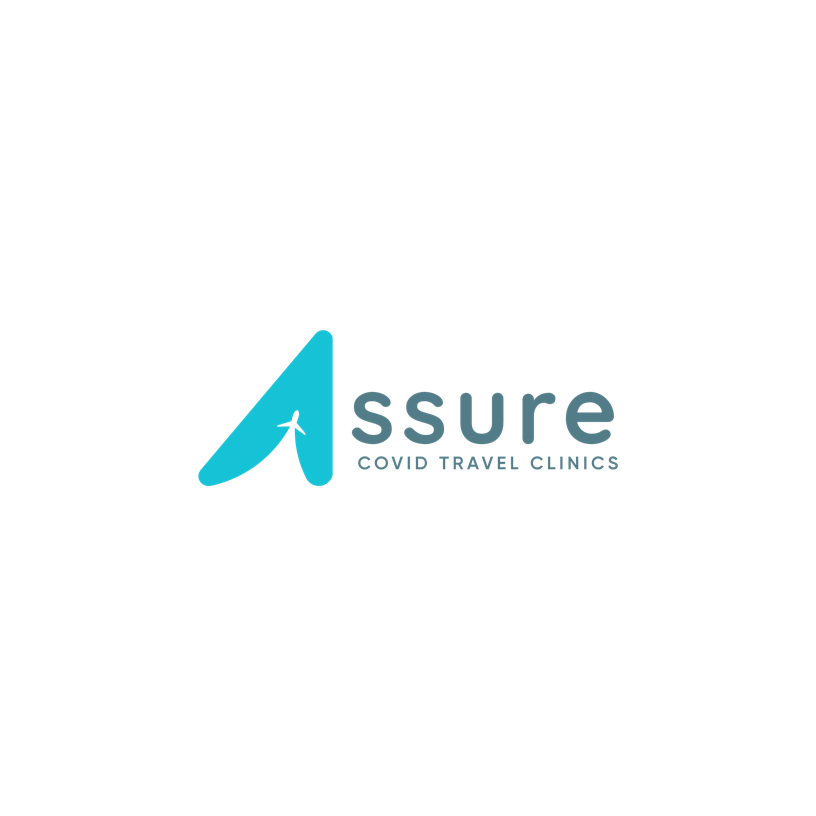 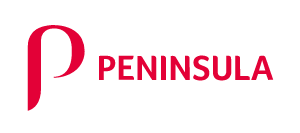 Webinar: Doing Business in the Post COVID-eraThe post COVID-19 era will present many challenges for the manufacturing industry and business community. New COVID-19 travel testing restriction are complicating Cross-Border travel and increasing the cost of doing business.  The travel regulations are changing on a regular basis, and each destination has separate testing and vaccination requirements making the situation even more complex. In addition to the travel restriction, manufacturers must also contend with the tough decision on whether they should mandate COVID-19 vaccinations at the workplace. COVID-19 vaccination policies must be carefully drafted to respect the employees’ right to medical privacy and the employees’ right to be free from prohibited discrimination and harassment.  Depending on the policy stance taken, adopting a COVID-19 rapid antigen screening program to augment the vaccination policy can create a safe working environment.This webinar will assist employers and HR professionals as they seek to address COVID-19 travel challenges, workplace screening models, and vaccination policies options and obligations.  SpeakersDr. Phillip Olla is the Founder and CEO of Audacia Bioscience. A biomedical company specializing in COVID screening, clinical molecular diagnostics, workplace screening under the Assure Travel Clinic brand.Questions Answered Debunking the COVID-19 testing travels myths: how to avoid the high cost of testing Implementing workplace testing for unvaccinated staff with exemptionsTaking advantage of new technology such as telemedicine and rapid PCR tests for smooth and convenient travel Shelley Seguin is a Business Development Manager at Peninsula, supporting small and medium sized businesses across Canada by helping them manage their HR and health & safety. Peninsula Canada provide advice and support on all aspects of your provincial Employment Standards Act or Code and how they apply to your business. Legal challenges to vaccination policyBest practice of equitable and safe vaccine policies within the workplace Protecting employees while protecting human rights 